ПРОЕКТ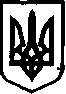 У К Р А Ї Н АНОВООДЕСЬКА МІСЬКА РАДАМИКОЛАЇВСЬКОГО РАЙОНУ МИКОЛАЇВСЬКОЇ ОБЛАСТІРІШЕННЯ Від 29січня 2021 року    	      м. Нова Одеса 				№	V сесія восьмого скликанняПро внесення змін до рішенняНовоодеської міської ради від 21.01.2021р. № 20«Про створення комунального закладу «Новоодеська публічна бібліотека»Новоодеської міської радиМиколаївської області             Керуючись ст. 26  Закону України «Про місцеве самоврядування в Україні», розглянувши клопотання відділу культури, молоді та спорту Новоодеської міської ради, з метою забезпечення культурних потреб громадян міська рада  ВИРІШИЛА:Внести зміни до рішення Новоодеської міської ради від 21.01.2021 року № 20 «Про створення комунального закладу Новоодеська публічна бібліотека» Новоодеської міської ради Миколаївської області виклавши додаток 2 та додаток 3 в новій редакції (додається).Контроль  за  виконанням  цього рішення   покласти  на постійну комісію міської ради зпитань комунальної власності, благоустрою та інвестицій.Міський голова                                                   Олександр ПОЛЯКОВ